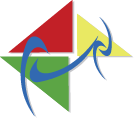 En el marco de las atribuciones de la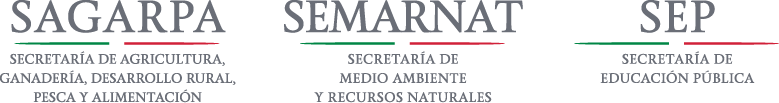 bajo el auspicio del Gobierno del Estado de México y el de las siguientes instituciones y organizaciones patrocinadoras:Asociación Mexicana de Técnicos Especialistas en Ovinocultura A.C. (AMTEO, A.C.).Colegio de Postgraduados.Confederación Nacional de Organizaciones Ganaderas.Coordinadora Nacional de las Fundaciones Produce, A. C.Instituto Nacional de Investigaciones Forestales, Agrícolas y Pecuarias.Secretaría de Desarrollo Agropecuario del Estado de México.Instituto de Investigación y Capacitación Agropecuaria, Acuícola y Forestal del Estado de México. Universidad Autónoma del Estado de México.Universidad Nacional Autónoma de México.Universidad Autónoma de Querétaro.Universidad Veracruzana.e instituciones, dependencias y organizaciones asociadas:Academia Veterinaria Mexicana, A. C.Asociación Mexicana de Escuelas y Facultades de Medicina Veterinaria y Zootecnia, A. C.Consejo de Ciencia, Innovación y Tecnología del Estado de México.Consejo Técnico Consultivo Nacional de Sanidad Animal.Coordinación General de Ganadería, SAGARPA.Dirección General de Educación Superior Tecnológica, SEP.Dirección General del Tecnológico Nacional de México, SEP.Grupo Produce Estado de México A.C.CONVOCANA investigadores, profesores de universidades, estudiantes, prestadores de servicios profesionales, productores, industriales y tomadores de decisiones del sector pecuario, así como público en general a participar en la:LI REUNIÓN NACIONAL DE INVESTIGACIÓN PECUARIAy elCurso Bases de la Cría Ovina, AMTEOQue se llevarán a cabo del 25 al 27 de noviembre de 2015 en Toluca, Estado de México (sede por confirmar).ObjetivosDifundir los resultados más recientes de investigación y las tecnologías de vanguardia, así como propiciar la vinculación entre productores, profesionales e industriales del sector pecuario.Conferencias de actualización en producción ovina.Programa GeneralReunión CientíficaSe expondrán los resultados más recientes de investigación y tecnología de vanguardia mediante:Conferencia magistral. En el día de la inauguración se presentará una conferencia magistral impartida por un conferencista experto, relacionada con la temática general del evento.Simposia. Se expondrá una serie de conferencias para investigadores, profesores, técnicos, estudiantes y productores, sobre temas específicos relacionados con la productividad de los sectores involucrados.Presentaciones orales y carteles. Se presentarán los resultados de investigación por parte de investigadores, profesores, técnicos, productores y estudiantes de diferentes disciplinas y sistemas producto pecuarios.Curso Base de la Cría OvinaGuía para la presentación de resúmenes en la Reunión CientíficaProcesador y letra. Usar Word para Windows 2003 o posterior, letra Arial en tamaño 10.Título del trabajo. Escrito en mayúsculas, en español e inglés, los nombres científicos deberán ser escritos en itálicas o cursivas, resaltados en negritas, atendiendo las Normas Internacionales de Nomenclatura.Autor (es) e institución (es). Apellido paterno, seguido de las iniciales del apellido materno y el (los) nombre (s) sin espacio ni punto entre estas dos. La inicial del autor que hará la presentación se marcará con un asterisco (es indispensable para el diseño del programa). Ejemplo: Ávila GE*, Romano MJL y González PE. No se deberán incluir títulos ni grados académicos. Identificar la Institución del (los) autor (es) e incluir la dirección electrónica del autor responsable de la investigación.Detalles y extensión. El resumen deberá incluir los apartados: título en español e inglés, autores, instituciones, introducción, objetivos, materiales y métodos (incluyendo diseño experimental y análisis estadísticos), resultados y discusión, conclusiones e implicaciones, reconocimientos y renglones en blanco entre apartados. El documento deberá ajustarse a una longitud mínima de dos y máxima de tres cuartillas, tamaño carta (21.59 cm x 27.94 cm) y con márgenes de 2.5 cm. El texto podrá incluir hasta cinco referencias bibliográficas relevantes.Notas importantes: No se aceptarán trabajos que rebasen los márgenes de texto especificados anteriormente.Indicar con un asterisco el autor que realizará la presentación.Al final del documento se deberá indicar la sección a la que se envía el resumen y el tipo de presentación (oral o cartel). No obstante, el Comité Científico ratificará el tipo de presentación; esta anotación no deberá insertarse como nota al pie.Los autores son responsables de verificar en el programa de la reunión en línea para conocer la fecha, hora y lugar de su presentación.Se entregará una constancia por cada trabajo publicado, la cual será proporcionada al presentador del mismo al final de la presentación en el caso de la modalidad oral. En el caso de presentaciones en modalidad de cartel, la entrega de constancias se llevará a cabo en la fecha y hora señalada por el Comité Científico.Indicar tres palabras clave para su resumen.Secciones por disciplinaBienestar y comportamiento animalBiotecnología y biología celular en salud animalEndocrinología y reproducción Inocuidad de alimentosMecanismos de infección y enfermedad Mejoramiento y recursos genéticosNutrición animalSalud animal, diagnóstico, control y epidemiologíaSocioeconomía y transferencia de tecnología pecuariaUtilización de forrajes y manejo de pastizalesEnvío de trabajosLos trabajos deberán ser enviados en línea a través de la dirección a partir del 1 de julio: http://reunionpecuaria2015.inifap.gob.mxEl comité organizador como acuse de recibido le regresará un correo automático señalando el número de folio que le corresponde a su resumen.Período para recepción de trabajos: del 01 de julio al 31 de agosto de 2015, improrrogable.Evaluación y notificación. Los resúmenes serán evaluados por el Comité Científico y el listado de los trabajos aceptados se publicará el 06 de octubre de 2015 en portal web http://reunionpecuaria2015.inifap.gob.mx.  Presentación oralCada ponente dispondrá de 12 minutos para exposición y 3 minutos adicionales para responder preguntas de los asistentes. Como apoyo visual se utilizará únicamente cañón de proyección digital. La presentación deberá entregarse, en archivo electrónico,  al momento del registro a las personas y en los sitios designados por el Comité Científico.Presentación de cartelesCarteles. Los carteles deberán medir 90 x 120 cm en formato vertical. El número de la mampara en el que deberá presentar su cartel aparecerá en el programa de la Reunión y deberá instalarse entre las 08:00 y 08:45 horas  del día que le corresponda de acuerdo al programa. El retiro de estos deberá realizarse de acuerdo a las recomendaciones del Comité Científico. El comité organizador proporcionará los elementos necesarios para la colocación de los carteles. Identificación de cartel. En la esquina superior derecha se colocará el número del cartel que le asigne el Comité Científico de acuerdo al programa del evento.Contenido. El contenido del cartel será igual al indicado para el formato del Resumen. Se debe considerar que el texto, gráficas, imágenes e ilustraciones deberán ser legibles a una distancia mínima de 1.5 m.Se requerirá la presencia del autor al lado del cartel durante el tiempo destinado para su presentación, con base en el programa de la Reunión Científica, para responder preguntas de los asistentes. Esto se considera requisito indispensable para la entrega de la constancia correspondiente. En el caso de ponentes que presenten más de un cartel el mismo día y horario se requerirá de sus colaboradores para hacer la presentación del o los carteles adicionales. ReconocimientosSe otorgará reconocimiento al mejor trabajo oral y cartel. El Comité Científico recomendará los mejores trabajos y éstos serán evaluados por un Comité Interinstitucional el día de su presentación.Para mayores informes, se pone a disposición la siguiente dirección de correo electrónico: rnip2015@inifap.gob.mx